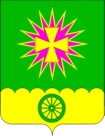 АДМИИСТРАЦИЯ НОВОВЕЛИЧКОВСКОГО СЕЛЬСКОГО ПОСЕЛЕНИЯ ДИНСКОГО РАЙОНАПОСТАНОВЛЕНИЕ от 30.03.2018						            	              № 64станица НововеличковскаяОб утверждении  Положения о порядке использования бюджетных ассигнований резервного фонда администрации Нововеличковского сельского поселения Динского района в 2018 годуВ соответствии со статьей 81 Бюджетного кодекса Российской Федерации, пункта 11 со статьей 45 Устава Нововеличковского сельского поселения Динского района п о с т а н о в л я ю:1. Утвердить Положение о порядке использования  бюджетных ассигнований резервного фонда администрации Нововеличковского сельского поселения Динского района (прилагается).2. Контроль за выполнением настоящего постановления оставляю за собой.3. Настоящее постановление вступает в силу со дня его  подписания и распространяется на правоотношения, возникшие с 1 января 2018 года.Глава администрации Нововеличковского сельского поселения					  		          С.М. КоваПРИЛОЖЕНИЕк постановлению администрации Нововеличковского сельского поселения Динского районаот 30.03.2018   года  № 64ПОЛОЖЕНИЕ о порядке использования бюджетных ассигнований резервного  фонда администрации Нововеличковского сельского поселения Динского района в 2018 году	1. Настоящее Положение определяет порядок использования бюджетных ассигнований резервного фонда администрации Нововеличковского сельского поселения Динского района (далее по тексту резервный фонд), предусматриваемого в бюджете Нововеличковского сельского поселения на очередной финансовый год.2. Размер резервного фонда устанавливается решением о бюджете Нововеличковского сельского поселения Динского района на соответствующий финансовый год и не может превышать 3 процента от общего объема расходов. 3. Средства резервного фонда создаются для финансового обеспечения непредвиденных расходов, в том числе на проведение аварийно-восстановительных работ по ликвидации последствий стихийных бедствий и других чрезвычайных ситуаций, имевших место в текущем финансовом году.	4. Средства резервного фонда направляются на финансовое обеспечение непредвиденных расходов, в том числе на проведение аварийно-восстановительных работ и иных мероприятий, связанных с ликвидацией последствий стихийных  бедствий и других чрезвычайных ситуаций.	5. Расходование средств резервного фонда на проведение выборов, референдумов, освещение деятельности главы Нововеличковского сельского поселения Динского района не допускается.	6. Расходование средств резервного фонда осуществляется на основании постановления главы администрации Нововеличковского сельского поселения Динского района, принятого по результатам рассмотрения обращений руководителей структурных подразделений администрации Нововеличковского сельского поселения Динского района, депутатов Совета Нововеличковского сельского поселения Динского района, граждан, а также руководителей учреждений, предприятий, общественных объединений, других организаций.	7. К обращениям о выделении средств из резервного фонда должны прилагаться документы с обоснованием размера испрашиваемых средств, включая сметно-финансовые расчеты, а также в случае необходимости другие документы.	8. К проекту постановления администрации Нововеличковского сельского поселения Динского района прилагается пояснительная записка за подписью заместителя главы администрации Нововеличковского сельского поселения, которому поручено рассмотрение данного вопроса, с обоснованием причин, по которым финансирование расходов необходимо осуществлять за счет средств резервного фонда.	9. Отдел финансов и муниципальных закупок администрации Нововеличковского сельского поселения Динского района на основании постановления главы Нововеличковского сельского поселения Динского района:9.1. Направляет главным распорядителям средств бюджета Нововеличковского сельского поселения информацию о бюджетных ассигнованиях в части освоения средств резервного фонда для внесения соответствующих изменений в сводную бюджетную роспись.	9.2. Осуществляет финансирование расходов за счет средств резервного фонда в объеме, указанном в распоряжении, на основании документов, предоставленных получателем бюджетных средств в установленном порядке.	10. Получатели средств резервного фонда обязаны расходовать эти средства строго по целевому назначению и в течение 30 дней представить отчет об их использовании главному распорядителю средств Нововеличковского сельского поселения Динского района.	11. Отчет об использовании бюджетных ассигнований резервного фонда администрации Нововеличковского сельского поселения Динского района прилагается к ежеквартальному и годовому отчетам об исполнении бюджета Нововеличковского сельского поселения.Начальник отдела финансов и муниципальных закупок				  			Н.Н. Вуймина